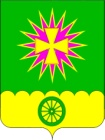 АДМИНИСТРАЦИЯ Нововеличковского сельского поселения Динского района ПОСТАНОВЛЕНИЕот 14.10.2020							                              № 211станица НововеличковскаяОб утверждении отчета об исполнении бюджета Нововеличковского сельского поселения Динского районаза 3 квартал 2020 года и о расходованиисредств резервного фондаВ соответствии со статьями 36, 264.2 Бюджетного кодекса Российской Федерации п о с т а н о в л я ю: 1. Утвердить отчет об исполнении бюджета Нововеличковского сельского поселения за 3 квартал 2020 года и о расходовании средств резервного фонда (прилагается).2. Отделу финансов и муниципальных закупок администрации Нововеличковского сельского поселения (Вуйминой) обеспечить направление отчета об исполнении бюджета Нововеличковского сельского поселения Динского района за 3 квартал 2020 года и о расходовании средств резервного фонда в   Совет Нововеличковского сельского поселения Динского района.3. Контроль за выполнением настоящего постановления оставляю за      собой.4. Постановление вступает в силу со дня его обнародования.Глава Нововеличковского сельского поселения								Г.М. Кова